Карпушина Анастасия Сергеевнаучитель математики (учитель-практикант)МОУ СОШ № 70  г. Саратова,Саратов, 2015 годПлан-конспект урока математикиВ 5 классе по теме «УМНОЖЕНИЕ И ДЕЛЕНИЕ ДЕСЯТИЧНОЙ ДРОБИ НА 10,100,1000»Учитель:  Карпушина Анастасия Сергеевна.Предмет 			математика 	5  классАвторы учебника 	И.И.Зубарева. (математика 5 класс. Учеб. для уч-ся общеобразоват. учреждений / И.И.Зубарева, А.Г. Мордковича. – 9-е изд., стер. – М. : Мнемозина,2009)Тема урока:	Умножение и деление десятичной дроби на 10,100,1000Тип урока: изучение нового материалаЦель  урока: сформировать умение умножать и делить десятичные дроби на числа 10,100,1000 Задачи: развивающие: развивать алгоритмическое и эвристическое мышление учащихся; воспитательная: включить каждого школьника в осознанную учебную деятельность, предоставить возможность продвигаться в изучении материала в оптимальном для себя темпе.Оборудование: учебник, раздаточный материал (картоки).Ход урока:Организационный момент(3 мин)Здравствуйте, ребята. Садитесь. Начнем с проверки домашнего задания. Есть, те кто с ним не справился? Сегодня мы с вами начинаем новую, большую тему «Десятичные дроби» Записываем число, классная работа. Проверка домашнего задания  (5 мин) 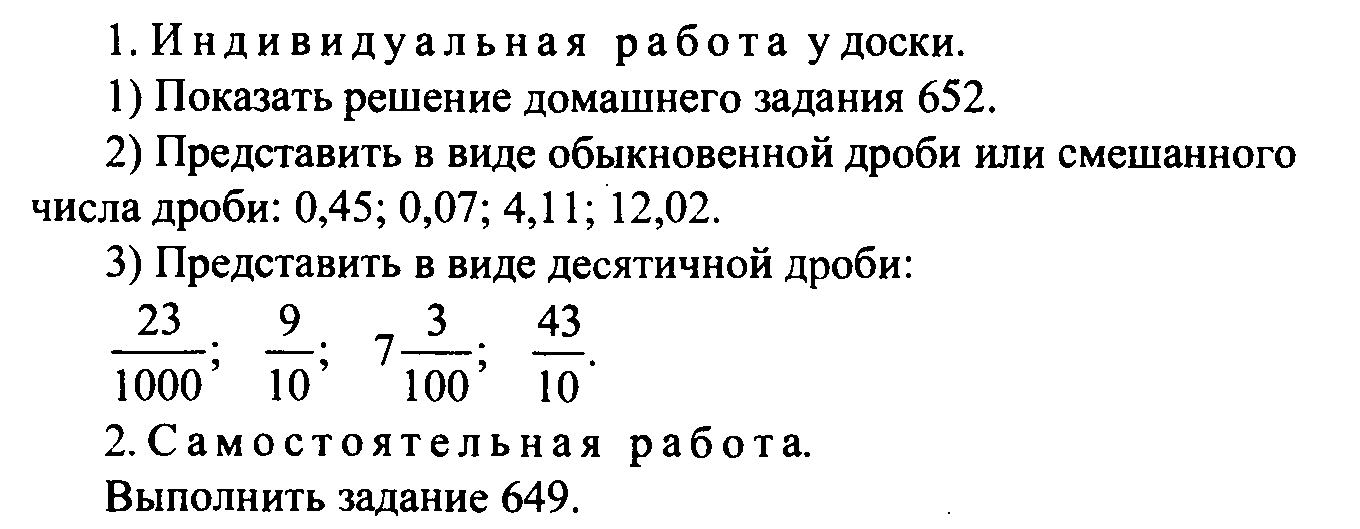 Изучение нового материала (  15 мин)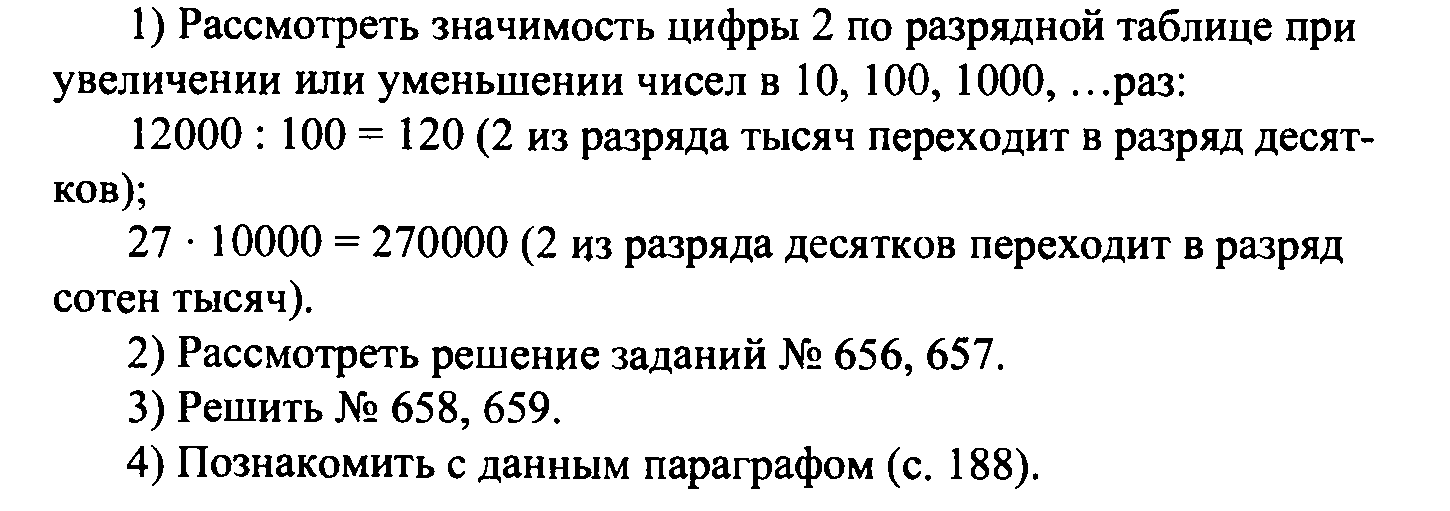 Закрепление нового материала ( 20 мин)Выполнить  № 662, № 666 (а,в,д),  № 668 (а,в)Подведение итогов. Домашнее задание ( 3 мин )Выполнить  № 664, №666 (б,г,е), № 668 (б,г).